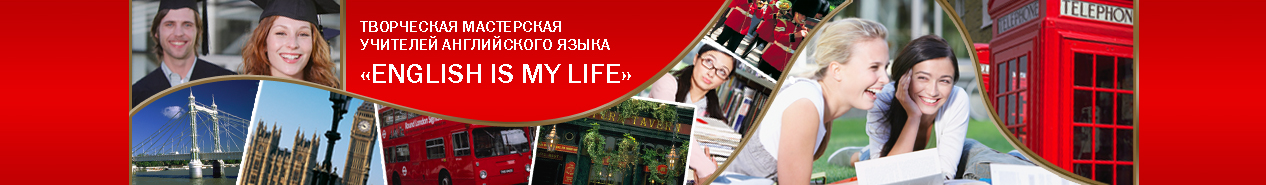 РЕЗУЛЬТАТЫ МЕЖДУНАРОДНОГО КОНКУРСА ИНТЕРАКТИВНЫХ ПЛАКАТОВПОЗДРАВЛЯЕМ ВСЕХ УЧАСТНИКОВ КОНКУРСАФ.И.О. КОНКУРСАНТАОУНазвание плакатаИТОГ сумма балловВоротина Л.А.Vokhtoga, Vologda Region"Schools around the world "251 местоДубкова Ирина ФедоровнаМБОУ СОШ №2059, МоскваThanksgiving Day251 местоЗалипаева Ирина ЮрьевнаМОУ гимназии №10 г.Волгограда.MY HOUSE251 местоРемнева Ирина ЮрьевнаГБОУ СОШ №1192 г.МоскваFamous firsts. Walt Disney.251 местоСтавцева С.Н.ГБОУ СОШ №1192 г.МосквыUK SOUVENIRS251 местоШпак Валентина ВикторовнаМБОУ лицея №4г. Славянска-на-Кубани Краснодарского краяLet's Learn About The Diamond Jubilee!251 местоЩербакова Ирина ВладимировнаМБОУ "СОШ №45"
г. Новоуральск, Свердловская областьRules around24,52 местоВасильева Елена Александровна,МБОУ "ООШ"г.Мариинский Посад Чувашская Республика, РоссияThe Adventures In London Zoo243 местоБеляева Анастасия Викторовна
Запорожский национальный университет
г. Запорожье, УкраинаTRAVEL and TOURISM
243 местоЛукашова Екатерина Дмитриевна.МБОУ "Гатчинская СОШ № 8 " Центр образования" 
Ленингр. обл., г.ГатчинаWonderful Ireland23,5участникМолчанова Марианна ЛьвовнаМБОУ "СОШ №45"
г. Новоуральск Свердловской областиWhat is your name?23,5участникМаскаева Алена АлексеевнаМБОУ общеобразовательный лицей №33
 регион (город) ИвановоAustralia23,25участникЗахарьина Ольга ВалерьевнаМБОУ "Общеобразовательный лицей №17"
г. Северодвинска Архангельской областиHealth is Above Wealth22,25участникШевченко Елена АнатольевнаМБОУ «СОШ 78» город Барнаул Алтайский край« London » 22участникГлебова Мария ВалерьевнаМБОУ СОШ № 61 имени Касакина 
Кемеровская область, 
г. НовокузнецкTHERE IS/ARE CONSTRUCTION21,5участникГалина Игоревна РудникНовомосковск МБОУ "СОШ №1"Sightseeing around London19,5участникСывороткина Юлия СергеевнаМБОУ Гимназия №65 им. Н. Сафронова 
г. Ульяновск"Лондон" или "Достопримечательности Лондона"18,5участникАртебякина Екатерина ВикторовнаМОБУ СОШ №19
п.Товарковский 
Богородицкий район
Тульская область. English Tenses. Active Voice15участникХусаинова Юлия ВладиславовнаКГУ "Средняя общеобразовательная школа №15"
г.Семей, ВКО, Республика Казахстан New words15участникСьянова Светлана ВалерьевнаМБОУ:"Баевская СОШ"
Алтайский край,
Баевский район,
село Баево11участник